Allegato C. 4Spett.leRegione MarcheServizio Politiche Sociali e Sport Via G. da Fabriano n. 360125 - Ancona PEC:regione.marche.politichesociali@emarche.itOggetto:	POR Marche FSE 2014-2020 – Asse II Priorità intervento 9.1 (DGR n. 397 del 03/04/2018 /DDS n.  ……………..).RICHIESTA SALDO FINALE di cui all’art. 4  Atto di adesione Reg. n° ….. del ………………..Il sottoscritto_______________________________ nato a ________________________ (_____) il __/__/___, residente nel Comune di ___________________________________________________ in Via/Piazza  ____________________________________________________ n. ______________C.F. _______________________________in qualità di legale rappresentante dell’Ente attuatore ___________________________________________ con sede legale ___________________________ (______) in Via/Piazza ___________________ ___________________________________  n°_____ del Comune di _________________ Partita IVA _________________________ Codice fiscale ___________________________ delegato con Deliberazione del Comitato dei Sindaci n. _______ del __/__/____ all’attuazione del progetto “Progetti di tirocinio di inclusione sociale proposti dall’ATS n. …”DICHIARAsotto la propria responsabilità1 ai sensi dell’art 47 del D.P.R. n. 445/2000, che:-	con DDS n. …. del …….. è stato ammesso a finanziamento per complessivi Euro  …………….. il progetto POR Marche FSE 2014-2020 Asse II Priorità intervento 9.1 presentato dall’Ente capofila ………….. dell’ATS ……..  ; - 	è stato concluso il progetto ;-	il “Gruppo di valutazione locale” ha provveduto alla valutazione finale del progetto;-	è stato presentato con nota Prot___________ del ________ il rendiconto finale di cui all’art 9 delle Linee guida approvate con DGR 397/2018-	con nota prot. n. … del … l’AdG ha approvato il rendiconto finale del progetto, dal quale si desume che l’importo di saldo finale corrisponde ad € … CHIEDEpertanto il pagamento del saldo di € ………………  pari al 10% del totale ammesso a finanziamento, secondo le seguenti modalità di versamento:□	Conto di Tesoreria ____________________________________________________□	C/c bancario (solo per ASP) _____________________________________________presso ______________________________________________________________intestato a ___________________________________________________________Codice IBAN ___________________________________________________________________Luogo e dataFirma Legale Rappresentante Ente attuatore____________________Firma Responsabile Procedimento____________________Allegati:copia documento identità sottoscrittoriverbale GVL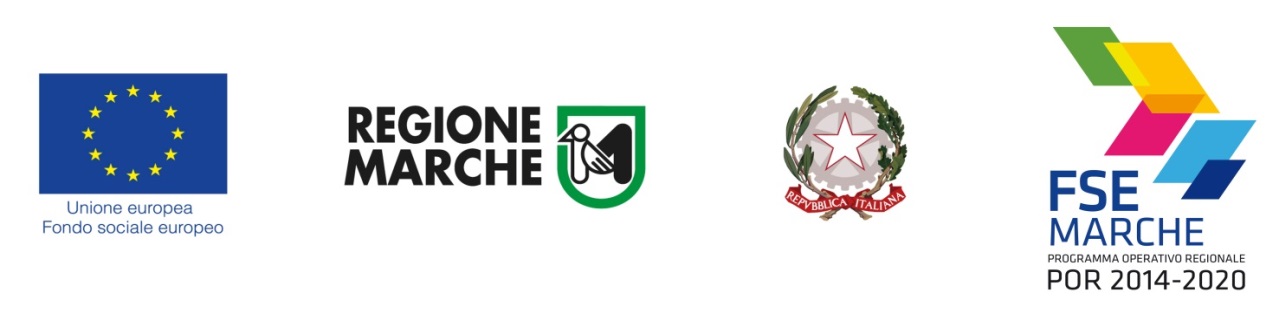 Inserire Logo ATS